РАСПОРЯЖЕНИЕО приятии  на работу осужденного для отбывания наказания в виде обязательных работ        1. На основании Приговора  Моркинского районного суда  от 11 октября 2017 года, направления  Советского межмуниципального филиала ФКУ УИИ УФСИН России по Республике Марий Эл №13/ТО/33/6/2-1446 от 07 ноября  2017года, принять на работу осужденного   Игнатьева Евгения Рудольфовича 18 апреля  1998 года рождения, проживающего по адресу: Республика Марий Эл, Моркинский район, д.Шордур, ул.Центральная., д.7, для отбывания наказания в виде обязательных работ сроком на 300( Триста ) часов. 2. Осужденному Игнатьеву Е.Р. приступить к  отбыванию наказания в виде обязательных работ   с 08.11.2017года.3.Контроль  за исполнением данного распоряжения  и  ведение табеля учета отработанного времени назначить ведущего специалиста администрации     Иванову Светлану Сильвестровну.   Глава  администрации МО«Семисолинское сельское поселение»                       Ильин С.Н.Ознакомлен:«07»  ноября 2017 г.________________Игнатьев Е.Р.«Семисола ял кундем» муниципальный образованийынадминистрацийже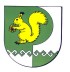 Администрациямуниципального образования  «Семисолинское сельское поселение»       №17 07 ноября  2017 г.